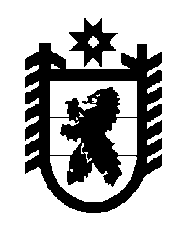 Российская Федерация Республика Карелия    УКАЗГЛАВЫ РЕСПУБЛИКИ КАРЕЛИЯО Совете по улучшению инвестиционного климатав Республике Карелия В целях улучшения инвестиционного климата в Республике Карелия и  реализации Указа Президента Российской Федерации от 10 сентября                 2012 года № 1276 «Об оценке эффективности деятельности руководителей федеральных органов исполнительной власти и высших должностных лиц (руководителей высших исполнительных органов государственной власти) субъектов Российской Федерации по созданию благоприятных условий ведения предпринимательской деятельности» постановляю: Образовать Совет по улучшению инвестиционного климата в Республике Карелия.Утвердить прилагаемое Положение о Совете по улучшению инвестиционного климата в Республике Карелия.           Глава Республики  Карелия                                                             А.П. Худилайненг. Петрозаводск17 июня 2013 года№ 30Утверждено Указом Главы Республики Карелияот 17 июня 2013 года № 30Положение о Советепо улучшению инвестиционного климата в Республике Карелия1. Совет по улучшению инвестиционного климата в Республике Карелия (далее – Совет) является консультативным совещательным органом, образованным в целях содействия реализации на территории Республики Карелия государственной политики в сфере инвестиционной деятельности, предварительного рассмотрения и подготовки предложений по вопросам улучшения инвестиционного климата в Республике Карелия.2. В своей деятельности Совет руководствуется Конституцией Российской Федерации, федеральными законами, указами и распоряжениями Президента Российской Федерации, постановлениями и распоряжениями Правительства Российской Федерации, законами Республики Карелия, указами и распоряжениями Главы Республики Карелия, постановлениями и распоряжениями Правительства Республики Карелия, документами стратегического и территориального развития Республики Карелия, а также настоящим Положением.3. Задачами Совета являются:разработка предложений по улучшению инвестиционного климата в Республике Карелия;содействие в создании условий для проведения единой политики рационального размещения производительных сил на территории Республики Карелия;подготовка предложений Главе Республики Карелия по вопросам улучшения инвестиционного климата в Республике Карелия и развитию государственно-частного партнерства.4. Совет для решения возложенных на него задач:1) разрабатывает предложения по приоритетным направлениям социально-экономического развития Республики Карелия;2) разрабатывает рекомендации по государственной поддержке инвестиционных процессов и стимулированию инвестиционной активности на территории Республики Карелия; 3) рассматривает проект Инвестиционной стратегии Республики Карелия, анализирует результаты реализации Инвестиционной стратегии Республики Карелия, подготавливает предложения по ее корректировке; 4) разрабатывает  рекомендации по организации взаимодействия органов исполнительной власти Республики Карелия с федеральными органами исполнительной власти и их территориальными органами, органами местного самоуправления муниципальных образований в Республике Карелия, общественными объединениями предпринимателей, кредитными и другими организациями, индивидуальными предпринимателями, участвующими в инвестиционном процессе; 5) разрабатывает рекомендации по уменьшению административных барьеров в инвестиционной сфере, в том числе в части сокращения сроков и упрощения процедуры выдачи разрешительной документации; 6) оказывает содействие в создании необходимых условий для рационального размещения производительных сил на территории Республики Карелия; 7)  рассматривает предложения о возможности размещения новых производственных или социальных объектов на территории Республики Карелия;8) разрабатывает единые требования к основным критериям инвестиционных проектов, поддерживаемых за счет средств бюджета Республики Карелия; 9) рассматривает результаты реализации инвестиционных проектов; 10) одобряет проект Плана создания инвестиционных объектов и объектов необходимой транспортной, энергетической, социальной и другой инфраструктуры Республики Карелия;11) рассматривает регулярные отчеты органа, уполномоченного на проведение оценки регулирующего воздействия;12) разрабатывает рекомендации по подготовке проектов нормативных правовых актов Республики Карелия, регулирующих вопросы инвестиционной деятельности, участвует в их разработке и обсуждении;13) подготавливает предложения органам государственной власти Российской Федерации, органам государственной власти Республики Карелия, органам местного самоуправления муниципальных образований в Республике Карелия, кредитным и другим организациям и индивидуальным предпринимателям, участвующим в инвестиционном процессе, по вопросам, отнесенным к компетенции Совета;14) запрашивает в установленном порядке от территориальных органов федеральных органов исполнительной власти, органов государственной власти Республики Карелия, органов местного самоуправления муниципальных образований в Республике Карелия, общественных объединений предпринимателей, кредитных и других организаций и индивидуальных предпринимателей информацию, необходимую для осуществления своей деятельности;15) приглашает на заседания Совета представителей территориальных органов федеральных органов исполнительной власти, органов государственной власти Республики Карелия, органов местного самоуправления муниципальных образований в Республике Карелия, общественных объединений предпринимателей, кредитных и других организаций и индивидуальных предпринимателей для участия в обсуждении вопросов улучшения инвестиционного климата в Республике Карелия;16) при необходимости приглашает на заседания Совета экспертов и других специалистов;17) создает рабочие (экспертные) группы по вопросам деятельности Совета.5. Совет формируется в составе председателя Совета, двух заместителей председателя Совета, секретаря Совета и иных членов Совета. 6. Совет осуществляет свою деятельность в соответствии с планом работы, утверждаемым на его заседании членами Совета.7. Председатель Совета:определяет время и место проведения заседаний Совета;председательствует на заседаниях Совета;формирует на основе предложений членов Совета проект плана работы Совета и проект повестки очередного заседания;дает поручения членам Совета.В случае отсутствия председателя Совета его полномочия осуществляет заместитель председателя Совета по поручению председателя Совета.8. Секретарь Совета осуществляет:подготовку проекта плана работы Совета, проекта повестки заседания Совета, материалов к заседанию Совета;информирование членов Совета о времени, месте проведения и повестке заседания Совета, обеспечение их необходимыми материалами;ведение протокола заседания Совета.9. Член Совета вправе:вносить предложения по проекту плана работы Совета, проекту повестки заседания Совета, а также по проекту принимаемого Советом решения, по порядку рассмотрения и существу обсуждаемых на заседании Совета вопросов;выступать на заседании Совета.Делегирование членом Совета своих полномочий иным лицам не допускается.В случае невозможности присутствия члена Совета на заседании он обязан известить об этом секретаря Совета. При этом член Совета вправе изложить свое мнение по рассматриваемым вопросам в письменной форме, которое доводится до участников заседания Совета и отражается в протоколе заседания Совета.10. Заседания Совета проводятся не реже одного раза в два месяца в соответствии с планом работы Совета, внеплановые заседания – по мере необходимости по решению председателя Совета.Заседание Совета правомочно, если на нем присутствует более половины от утвержденного состава Совета.Заседания Совета проводятся публично и открыто.11. Решение Совета принимается открытым голосованием большинством голосов от числа присутствующих на заседании членов Совета. В случае равенства голосов  решающим является голос председательствующего на заседании Совета.12. Решение Совета оформляется протоколом, который подписывается председательствующим на заседании Совета и секретарем Совета.Решения Совета носят рекомендательный характер.13. Информация о проведении заседаний и протоколы заседаний Совета размещаются на Официальном интернет-портале Республики Карелия. 14. Организационно-техническое обеспечение деятельности Совета осуществляется Министерством экономического развития Республики Карелия.15. Онлайн-трансляция заседаний Совета в сети Интернет обеспечивается Администрацией Главы Республики Карелия.___________________